INDICAÇÃO Nº 04836/2013Sugere ao Poder Executivo Municipal a troca de duas tampas de cimento que cobre a galeria de escoamento de agua, localizada no passeio publico da Av. Mogi Guaçu no bairro Vila Rica.Excelentíssimo Senhor Prefeito Municipal, Nos termos do Art. 108 do Regimento Interno desta Casa de Leis, dirijo-me a Vossa Excelência para sugerir que, por intermédio do Setor competente, seja realizada a troca de duas tampas de cimento que cobre a galeria de escoamento de agua, localizada no passeio publico da Av. Mogi Guaçu no bairro Vila Rica.Justificativa:Conforme relatos dos moradores locais e fotos em anexo, a tampa desta galeria de escoamento d’agua esta danificada, o que vem causando transtornos devido ao mau cheiro, saída de insetos e colocando em risco os pedestres que transitam pelo local. Plenário “Dr. Tancredo Neves”, em 29 de Agosto de 2013.ALEX ‘BACKER’-Vereador-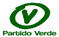 